Az ELMEsélő, avagy bevezetés a logikai készséget fejlesztő játékok, táblajátékok világábaJátékos mozgásfejlesztő torna, lazításképp fogócskával, labdázással, ugráló kötéllel, utána játék, ahol a megfelelő színű és formájú tortát igyekszünk a megfelelő helyre varázsolni, tornyot építünk, vagy éppen olyan golyópályát, ahol akadálymentesen gurulhat végig az üveggolyó - melyik gyermek ne örülne, ha így kezdődne a napja? Azok számára, akik részt vesznek a Tehetségműhely Közhasznú Alapítvány tehetségfejlesztő programjában, ez maga a valóság. Az alapítvány a Nemzeti Tehetség Programban pályázott sikerrel a 2017-2018-as tanévre. Az 5-6 éves tehetségígéreteknek szóló program alapvető célja, hogy a színes változatos, játékos feladatformáknak köszönhetően a gyerekek egy kaland részesének érezzék magukat, miközben kognitív kompetenciáik szinte észrevétlen fejlődnek, és közösségben dolgozva bontakoztatják ki képességeiket. Programunk erőssége, hogy tevékenységeink a gyermekkor sajátosságait figyelembe véve mindvégig játékközpontúak. Te hány zsonglőrlabdát tudsz a levegőben tartani? Hányszor sikerült beugranod az ugráló köteles játékba? Nem felejteted elhozni a kavicsokat a mancalához? Ezek megszokott reggeli kérdések a Tehetségműhely óvodás csoportjának gyermekei között.A foglalkozások három részből álltak: homloklebeny torna; logikai- vagy táblajátékok; irányított beszélgetés ön- és motiváló értékeléssel.  A homloklebeny torna egy speciális mozgásterápia, egyfajta agytorna, ahol az egyszerre több területet – mozgás, beszéd, gondolkodás - aktiváló gyakorlatok az idegrendszeri hálózat megerősítésén keresztül pozitívan hatnak a gondolkodási folyamatokra. Hogy ez pontosan mit is jelent? A gyerekek egy gerendán váltott térd-, majd sarokhúzással haladnak, egy kislabdát folyamatosan feldobva, elkapva és közben pl. visszafelé mondják a hónapokat. A homloklebeny torna előnye, hogy szinte végtelen módon variálhatóak az egyes feladattípusok, illetve, hogy a gyermek felkészültségéhez mérten adaptálhatóak a nehézségi fokozatok. Az év során a strukturáltan felépített feladatsorokat folyamatosan nehezítettük, így állítva a gyermekeket egyre nagyobb kihívás elé. A fokozatosságnak köszönhetően a gyerekek maguk is érzékelték saját fejlődésüket, ami jóleső büszkeséggel, sikerélménnyel töltötte el őket.  Sokszor egymást túlversengve igyekeztek a minél nehezebb gyakorlatokat megoldani. A foglalkozások a megfeszített munka ellenére vidámak, jó hangulatúak. Azt tapasztaltuk, hogy a homloklebeny torna után a gyerekek nyugodtabbak, sokkal jobban lehet velük dolgozni. A gyerekek rendkívül módon élvezték a szabad, önfeledt alkotói tevékenységet: pl. amikor saját tervezés alapján, maguk kiválasztotta anyagokból (táblák megrajzolt kartonpapírokból, színes papírokból, dekorgumiból, „bábuk” kavicsokból, parafából, gyurmából, hajtogatott dobókockával) maguk készítettek el egy-egy társasjátékot (pl. Szoliter, mancala, malom, és Activity játék).Az év folyamán mindenkinek lett kedvenc logikai játéka. Fontosnak tartottuk a választás lehetőségét, ezért több esetben hasonló témában több játékot mutattunk, és abból választhattak a gyermekek. Ha valaki valamelyik játékban „profivá” vált, szívesen segítette tanácsaival a többieket. Előfordult, hogy a gyermekek kérésére egy-egy játéktípusból háziversenyt rendeztünk.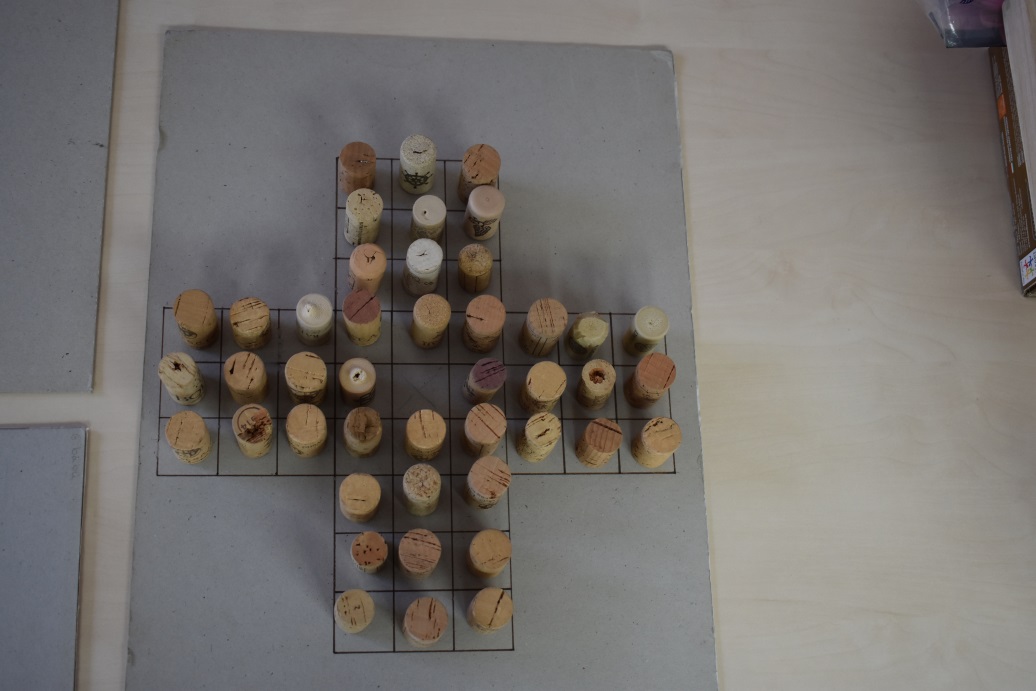 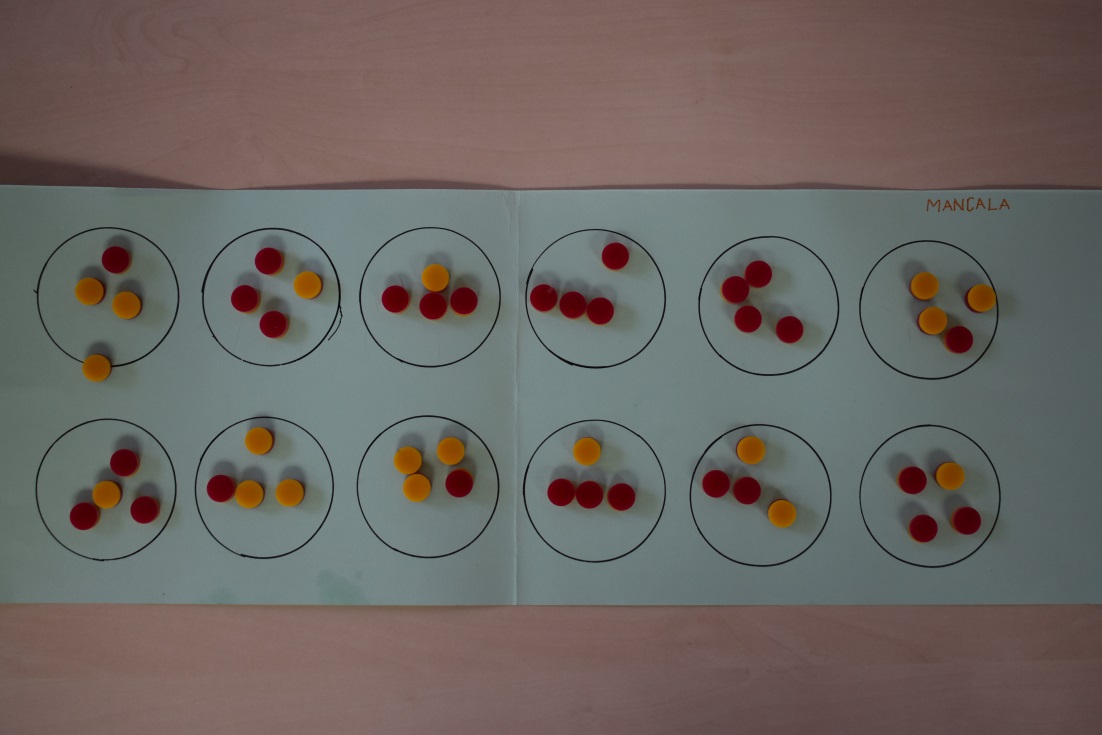 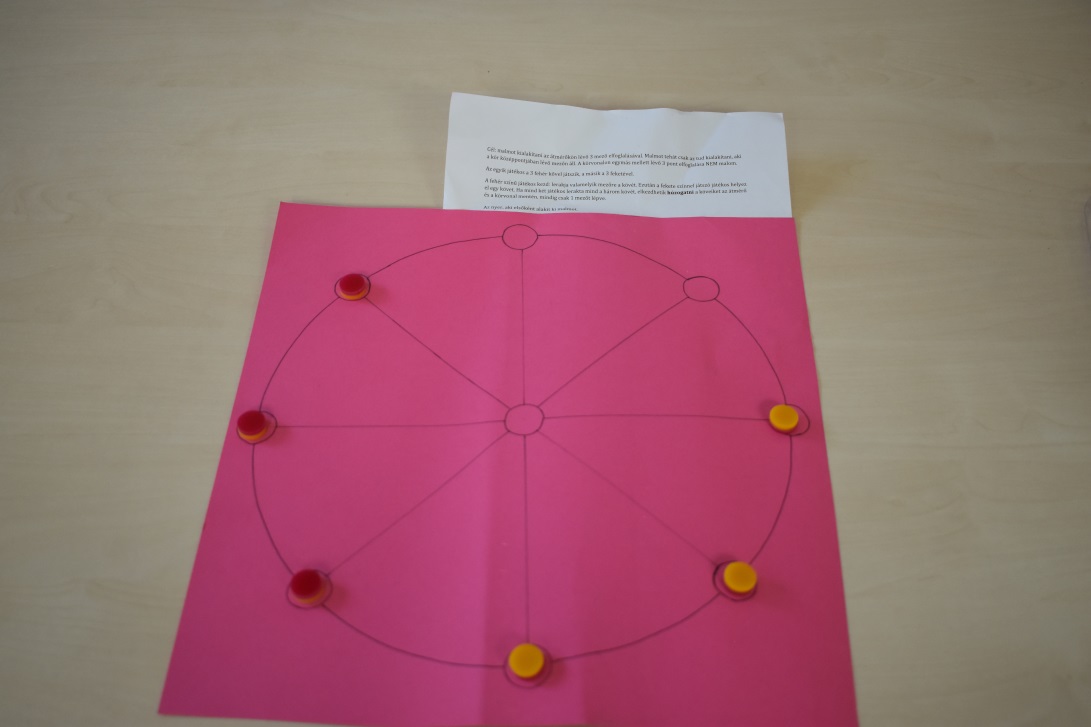 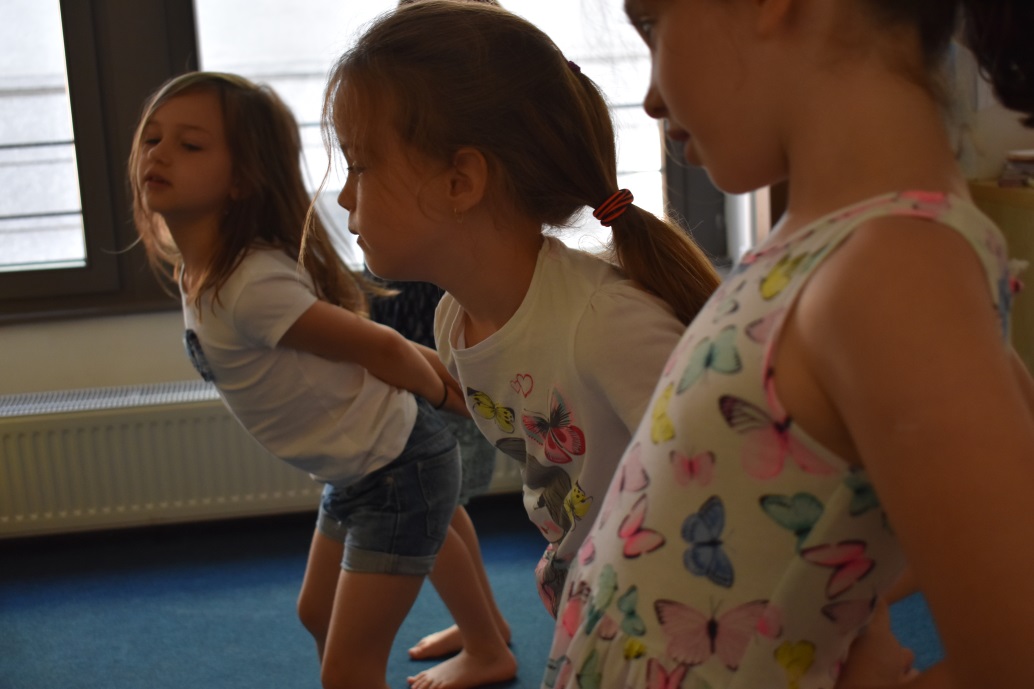 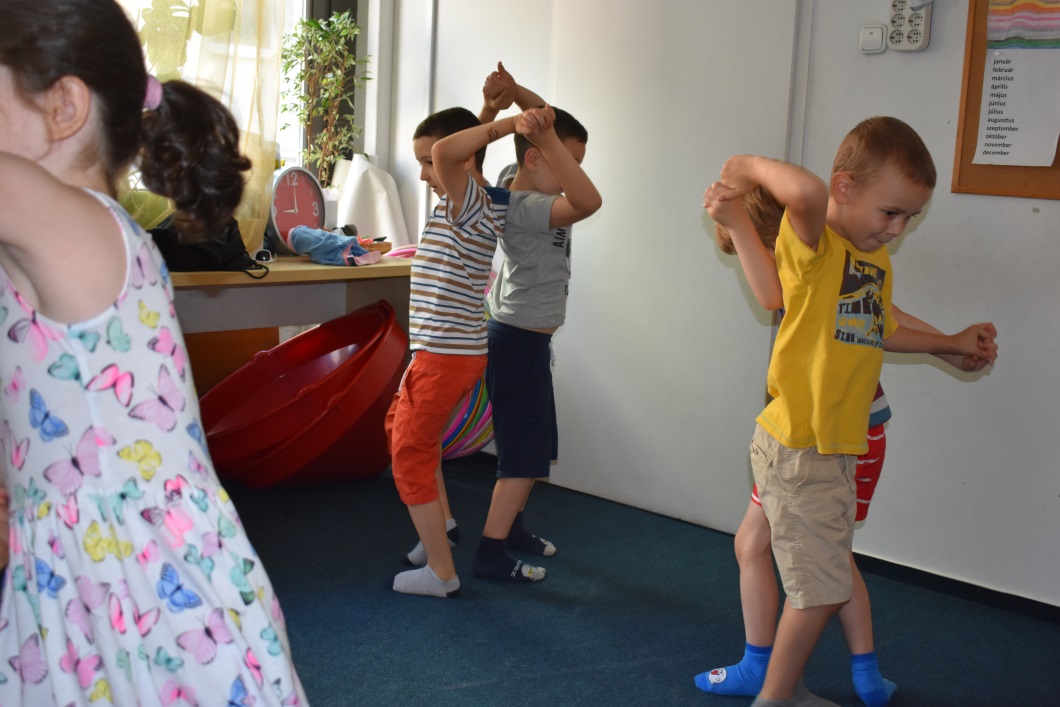 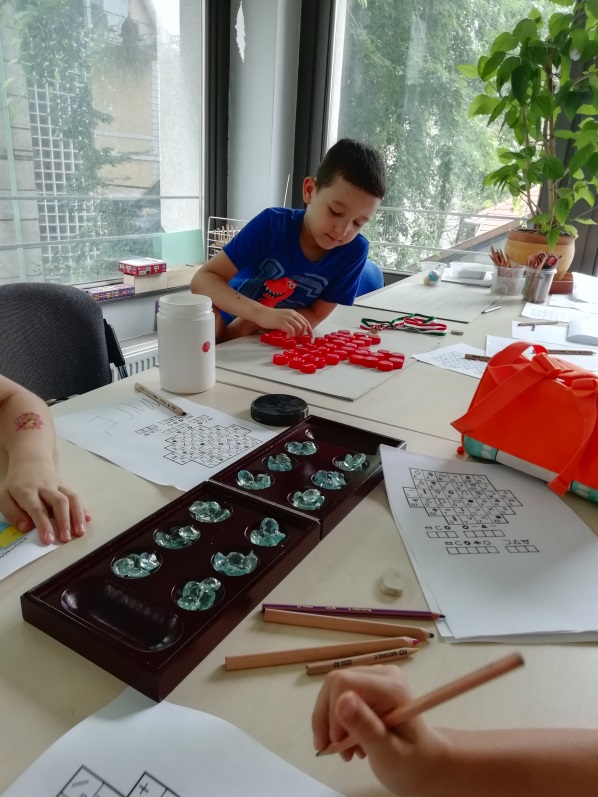 